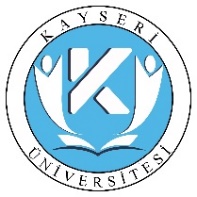 KAYSERİ ÜNİVERSİTESİ2022-2023 BAHAR YARIYILI EĞİTİM VE ÖĞRETİM PLANLAMASISENATO KARARIKahramanmaraş merkezli deprem afetinin ülkemiz genelindeki etkileri nedeniyle Yükseköğretim Kurulu Başkanlığının 17 Şubat 2023 tarihli yazısına istinaden Üniversitemizde 2022-2023 Bahar Yarıyılının UZAKTAN ÖĞRETİM yoluyla tamamlanmasına karar verilmiştir. Bu kapsamda; 2022-2023 akademik takviminin daha önceden ilan edildiği şekliyle uygulanmasına ve derslerin 27 Şubat 2023 tarihinde başlamasına,2022-2023 Bahar Yarıyılı ders kayıt sürelerinin ise 20 Şubat-03 Mart 2023 tarihleri arasında yapılacak şekilde güncellenmesine,2022-2023 Güz Yarıyılı sonu itibarıyla tek ders sınav hakkı kazanan öğrencilerin “Tek Ders Sınavları”nın 07 Mart 2023 tarihinde saat 14:00’da ilgili eğitim birimlerince yüz yüze yapılmasına,Eğitimlerine "Yükseköğretimde Uygulamalı Eğitimler Çerçeve Yönetmeliği" uyarınca devam eden programlardaki dersler yüz yüze okutulmasına, bu çerçevede;Develi İslami İlimler Fakültesi’nde okutulan “Öğretmenlik Uygulaması” dersi ile 7+1 uygulaması bulunan Uygulamalı Bilimler Fakültesi’nin ilgili bölümlerinde okutulan “Uluslararası Ticaret ve Lojistik Uygulamaları”, “Muhasebe ve Finans Yönetimi Uygulamaları” ve “İnsan Kaynakları Yönetimi Uygulamaları” dersleri ve Develi Sosyal ve Beşeri Bilimler Fakültesi Sağlık Yönetimi Bölümü’nde okutulan “Sağlık Yönetimi Mesleki Uygulama Dersi”nin yüz yüze yapılmasına,Bunun dışındaki tüm birimlerimizdeki uygulama derslerinin Yükseköğretim Kurulu Başkanlığı’nın 2023 yılı Nisan ayında yapacağı değerlendirmeler çerçevesinde yeniden gözden geçirilerek uygulanacak program çerçevesinde yeniden belirlenmesine, bu bağlamda, 2023 yılı Nisan ayı itibariyle Yükseköğretim Kurulu'nun alacağı kararlar doğrultusunda eğitimin yöntemiyle ilgili (yüz yüze, uzaktan veya karma) yeniden değerlendirmeler yapılabilmesine,İncesu Ayşe ve Saffet Arslan Sağlık Hizmetleri Meslek Yüksekokulu dâhil tüm meslek yüksekokulları ve fakültelerdeki teorik derslerin 27 Şubat itibariyle UZAKTAN EĞİTİM YOLUYLA yürütülmesine, uygulamalı derslerin ise teorik derslerin tamamlanmasının ardından ileride açıklanacak bir tarihte uygulamalı olarak yürütülmesine,Özel öğrencilik taleplerinin 2022-2023 Bahar Yarıyılı başlangıç tarihi dikkate alınarak 27 Şubat’tan itibaren üç hafta içinde yapılmasına,Talep eden öğrencilerin 2022-2023 bahar yarıyılı kayıtlarının dondurulmasına ve bu sürenin programın azami öğrenim süresinden düşülmemesine,Yükseköğretim Kurulu Başkanlığı tarafından ileride alınacak yeni kararlar doğrultusunda gerekli planlamaların yapılmasına karar verilmiştir.